République Algérienne Démocratique Et populaire Ministère de L’Enseignement Supérieur Et de la Recherche ScientifiqueUniversité Mouloud Mammeri  de Tizi-Ouzou Bibliothèque Universitaire INFORMATION     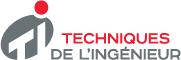                      Nous informons  l’ensemble des étudiants, enseignants et chercheurs de l’Université Mouloud MAMMERI, que les ressources documentaires de la base de données techniques de l’ingénieur du groupe BIBLIOPHIL, sont disponibles en ligne aux médiathèques  de la bibliothèque universitaire   Hasnaoua-2-         Articles disponibles :  Revue Technique de L’IngénieurEnvironnementICPE : règlementions intégréeICPE : répondre aux exigences réglementaires                                              Le second œuvre et les lots techniques- Fiches pratiquesGérer une exploitation classée  - Fiches pratiques                                                  Isoler et revêtir les façadesRèglementation environnementale par secteur                                                      Revêtir les murs et les solsSystèmes de management environnemental site                                                   L'eau sanitaireSystèmes de management environnemental produit et ACV                               La climatisation         Systèmes de management du risque Le chauffage                                                L'électricitéDéveloppement durable                                                                                             Les circulations verticales Eaux industrielles                                                                                                   Préparer la constructionRéglementation et analyse de l'air                                                                          Unités conventionnelles et formules                                                                           Traitements de l’air                                                                                                    Reconnaître le terrainGestion des odeurs et des nuisances olfactives                                                     Organiser son chantierGestion des déchets                                                                                                 Les échafaudages et les moyens de levageGestion des sites et sols pollués                                                                      La réglementation administrative et des contratsCONSTRUCTION ET TRAVAUX PUBLICS                                                       Sécurité incendie des ERP, IGH et habitations Droit et organisation générale de la construction                                       Package TélécomsOrganisation et sécurité des chantiers                                                            Réseaux et télécommunicationsL'environnement sociétal du bâtiment                                                                    Internet des objetsDroit et marché de la construction                                                                           Réseaux cellulaires et téléphonieTravaux publics et infrastructures                                                                           Réseau Internet : protocoles, multicast, Gestion de l'eau                                                                                                              routage, MPLS, mobilitéLes routes, les ponts et les parcs de stationnement                                            Réseaux locauxLes travaux souterrains et les dépollutions                                             Techniques et systèmes de transmission en réseaux et télécomsTerrassement et géomembranes                                                               Réseaux et télécoms : innovations et tendances technologiquesVieillissement, pathologies et réhabilitation du bâtiment                          Administration de réseaux, applications et mise en œuvreRéhabilitation et remise aux normes des bâtiments Pathologie générale - Pathologie du bétonPathologie de l'humidité des parois - Pathologie des ponts 